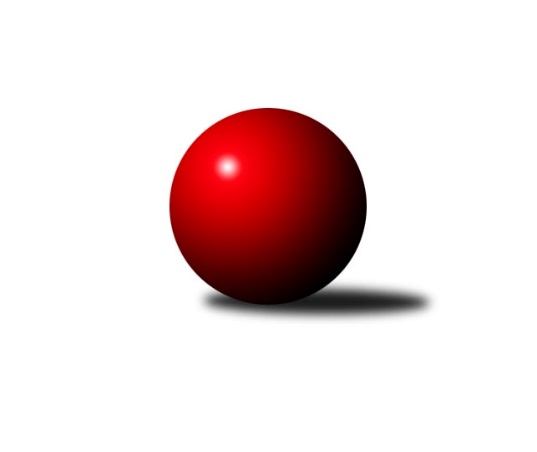 Č.16Ročník 2022/2023	16.7.2024 Meziokresní přebor ČB-ČK B 4 členné  2022/2023Statistika 16. kolaTabulka družstev:		družstvo	záp	výh	rem	proh	skore	sety	průměr	body	plné	dorážka	chyby	1.	TJ Spartak Trhové Sviny E	13	13	0	0	65.0 : 13.0 	(71.0 : 33.0)	1506	26	1061	445	41.5	2.	TJ Nová Ves B	13	8	0	5	48.0 : 30.0 	(59.5 : 44.5)	1440	16	1043	398	55.1	3.	TJ Spartak Trhové Sviny D	13	8	0	5	45.0 : 32.0 	(56.5 : 45.5)	1366	16	997	368	53.8	4.	Kuželky Borovany E	12	2	0	10	16.0 : 55.0 	(34.5 : 59.5)	1288	4	964	325	70.2	5.	Kuželky Borovany D	13	1	0	12	17.0 : 61.0 	(32.5 : 71.5)	1344	2	987	357	71.4Tabulka doma:		družstvo	záp	výh	rem	proh	skore	sety	průměr	body	maximum	minimum	1.	TJ Spartak Trhové Sviny E	6	6	0	0	30.0 : 6.0 	(35.0 : 13.0)	1530	12	1573	1463	2.	TJ Nová Ves B	6	5	0	1	28.0 : 8.0 	(31.5 : 16.5)	1463	10	1560	1397	3.	TJ Spartak Trhové Sviny D	7	5	0	2	25.0 : 16.0 	(32.5 : 21.5)	1405	10	1512	1098	4.	Kuželky Borovany E	6	1	0	5	10.0 : 26.0 	(22.0 : 26.0)	1373	2	1485	1301	5.	Kuželky Borovany D	7	0	0	7	9.0 : 33.0 	(18.0 : 38.0)	1330	0	1391	1232Tabulka venku:		družstvo	záp	výh	rem	proh	skore	sety	průměr	body	maximum	minimum	1.	TJ Spartak Trhové Sviny E	7	7	0	0	35.0 : 7.0 	(36.0 : 20.0)	1518	14	1622	1461	2.	TJ Spartak Trhové Sviny D	6	3	0	3	20.0 : 16.0 	(24.0 : 24.0)	1368	6	1433	1294	3.	TJ Nová Ves B	7	3	0	4	20.0 : 22.0 	(28.0 : 28.0)	1429	6	1504	1383	4.	Kuželky Borovany D	6	1	0	5	8.0 : 28.0 	(14.5 : 33.5)	1338	2	1413	1220	5.	Kuželky Borovany E	6	1	0	5	6.0 : 29.0 	(12.5 : 33.5)	1278	2	1338	896Tabulka podzimní části:		družstvo	záp	výh	rem	proh	skore	sety	průměr	body	doma	venku	1.	TJ Spartak Trhové Sviny E	8	8	0	0	40.0 : 8.0 	(45.0 : 19.0)	1503	16 	4 	0 	0 	4 	0 	0	2.	TJ Nová Ves B	8	5	0	3	29.0 : 19.0 	(37.0 : 27.0)	1433	10 	3 	0 	1 	2 	0 	2	3.	TJ Spartak Trhové Sviny D	8	5	0	3	29.0 : 19.0 	(35.5 : 28.5)	1376	10 	3 	0 	1 	2 	0 	2	4.	Kuželky Borovany D	8	1	0	7	13.0 : 35.0 	(21.0 : 43.0)	1307	2 	0 	0 	4 	1 	0 	3	5.	Kuželky Borovany E	8	1	0	7	9.0 : 39.0 	(21.5 : 42.5)	1326	2 	0 	0 	4 	1 	0 	3Tabulka jarní části:		družstvo	záp	výh	rem	proh	skore	sety	průměr	body	doma	venku	1.	TJ Spartak Trhové Sviny E	5	5	0	0	25.0 : 5.0 	(26.0 : 14.0)	1524	10 	2 	0 	0 	3 	0 	0 	2.	TJ Nová Ves B	5	3	0	2	19.0 : 11.0 	(22.5 : 17.5)	1450	6 	2 	0 	0 	1 	0 	2 	3.	TJ Spartak Trhové Sviny D	5	3	0	2	16.0 : 13.0 	(21.0 : 17.0)	1388	6 	2 	0 	1 	1 	0 	1 	4.	Kuželky Borovany E	4	1	0	3	7.0 : 16.0 	(13.0 : 17.0)	1223	2 	1 	0 	1 	0 	0 	2 	5.	Kuželky Borovany D	5	0	0	5	4.0 : 26.0 	(11.5 : 28.5)	1374	0 	0 	0 	3 	0 	0 	2 Zisk bodů pro družstvo:		jméno hráče	družstvo	body	zápasy	v %	dílčí body	sety	v %	1.	Bohuslav Švepeš 	TJ Spartak Trhové Sviny E 	13	/	13	(100%)	25	/	26	(96%)	2.	Milan Bednář 	TJ Nová Ves B 	9	/	10	(90%)	15	/	20	(75%)	3.	Vlastimil Kříha 	TJ Spartak Trhové Sviny E 	8	/	13	(62%)	13	/	26	(50%)	4.	Saša Sklenář 	TJ Nová Ves B 	7	/	8	(88%)	14	/	16	(88%)	5.	Milan Churavý 	TJ Nová Ves B 	7	/	11	(64%)	14.5	/	22	(66%)	6.	Nela Koptová 	TJ Spartak Trhové Sviny D 	7	/	11	(64%)	13	/	22	(59%)	7.	Josef Svoboda 	TJ Spartak Trhové Sviny E 	7	/	11	(64%)	12	/	22	(55%)	8.	František Polák 	TJ Spartak Trhové Sviny D 	6	/	12	(50%)	13.5	/	24	(56%)	9.	Nela Horňáková 	TJ Spartak Trhové Sviny D 	5	/	9	(56%)	11	/	18	(61%)	10.	Jiří Švepeš 	TJ Spartak Trhové Sviny E 	4	/	4	(100%)	6	/	8	(75%)	11.	Bohuslav Švepeš 	TJ Spartak Trhové Sviny E 	4	/	5	(80%)	9	/	10	(90%)	12.	Josef Špulka 	Kuželky Borovany D 	4	/	8	(50%)	7.5	/	16	(47%)	13.	Bedřich Kroupa 	TJ Spartak Trhové Sviny D 	4	/	8	(50%)	7	/	16	(44%)	14.	Josef Malík 	Kuželky Borovany E 	4	/	9	(44%)	10	/	18	(56%)	15.	Milan Šimek 	Kuželky Borovany D 	4	/	10	(40%)	8	/	20	(40%)	16.	Vít Malík 	TJ Spartak Trhové Sviny D 	3	/	4	(75%)	5	/	8	(63%)	17.	Jaroslava Frdlíková 	Kuželky Borovany E 	3	/	8	(38%)	9	/	16	(56%)	18.	Karel Beleš 	Kuželky Borovany D 	3	/	12	(25%)	8	/	24	(33%)	19.	František Vašíček 	TJ Nová Ves B 	3	/	12	(25%)	6	/	24	(25%)	20.	Lukáš Průka 	TJ Spartak Trhové Sviny D 	2	/	2	(100%)	3	/	4	(75%)	21.	Filip Rojdl 	TJ Spartak Trhové Sviny D 	2	/	4	(50%)	4	/	8	(50%)	22.	Petra Aldorfová 	Kuželky Borovany D 	2	/	4	(50%)	3	/	8	(38%)	23.	Jan Votruba 	TJ Spartak Trhové Sviny E 	2	/	5	(40%)	4	/	10	(40%)	24.	Ladislav Staněk 	TJ Nová Ves B 	2	/	6	(33%)	4	/	12	(33%)	25.	Iva Soukupová 	Kuželky Borovany E 	2	/	8	(25%)	3.5	/	16	(22%)	26.	František Stodolovský 	Kuželky Borovany E 	2	/	10	(20%)	5	/	20	(25%)	27.	Jan Stodolovský 	TJ Spartak Trhové Sviny E 	1	/	1	(100%)	2	/	2	(100%)	28.	Vladimír Severin 	TJ Nová Ves B 	1	/	1	(100%)	2	/	2	(100%)	29.	Zbyněk Ilčík 	TJ Nová Ves B 	1	/	2	(50%)	2	/	4	(50%)	30.	Jiří Janoch 	Kuželky Borovany E 	1	/	3	(33%)	4	/	6	(67%)	31.	Ondřej Plzák 	Kuželky Borovany D 	1	/	9	(11%)	4	/	18	(22%)	32.	Tomáš Novotný 	Kuželky Borovany D 	1	/	9	(11%)	2	/	18	(11%)	33.	Marie Dvořáková 	Kuželky Borovany E 	0	/	4	(0%)	1	/	8	(13%)	34.	Radomil Dvořák 	Kuželky Borovany E 	0	/	5	(0%)	2	/	10	(20%)Průměry na kuželnách:		kuželna	průměr	plné	dorážka	chyby	výkon na hráče	1.	Trhové Sviny, 1-2	1424	1023	401	49.5	(356.2)	2.	Nová Ves u Č.B., 1-2	1399	1022	376	61.7	(349.9)	3.	Borovany, 1-2	1382	1014	368	65.2	(345.7)Nejlepší výkony na kuželnách:Trhové Sviny, 1-2TJ Spartak Trhové Sviny E	1622	16. kolo	Bohuslav Švepeš 	TJ Spartak Trhové Sviny E	426	7. koloTJ Spartak Trhové Sviny E	1573	10. kolo	Bohuslav Švepeš 	TJ Spartak Trhové Sviny E	425	10. koloTJ Spartak Trhové Sviny E	1571	14. kolo	Bohuslav Švepeš 	TJ Spartak Trhové Sviny E	421	6. koloTJ Spartak Trhové Sviny E	1549	4. kolo	Josef Svoboda 	TJ Spartak Trhové Sviny E	418	16. koloTJ Spartak Trhové Sviny E	1537	6. kolo	Bohuslav Švepeš 	TJ Spartak Trhové Sviny E	418	16. koloTJ Spartak Trhové Sviny E	1517	1. kolo	Bohuslav Švepeš 	TJ Spartak Trhové Sviny E	414	14. koloTJ Spartak Trhové Sviny D	1512	6. kolo	Bohuslav Švepeš 	TJ Spartak Trhové Sviny E	414	4. koloTJ Spartak Trhové Sviny E	1509	11. kolo	Milan Bednář 	TJ Nová Ves B	413	14. koloTJ Spartak Trhové Sviny D	1479	8. kolo	Saša Sklenář 	TJ Nová Ves B	412	12. koloTJ Spartak Trhové Sviny D	1479	2. kolo	Bohuslav Švepeš 	TJ Spartak Trhové Sviny E	410	14. koloNová Ves u Č.B., 1-2TJ Nová Ves B	1560	7. kolo	Saša Sklenář 	TJ Nová Ves B	433	7. koloTJ Spartak Trhové Sviny E	1489	9. kolo	Saša Sklenář 	TJ Nová Ves B	424	9. koloTJ Nová Ves B	1470	9. kolo	Bohuslav Švepeš 	TJ Spartak Trhové Sviny E	413	9. koloTJ Nová Ves B	1464	1. kolo	Saša Sklenář 	TJ Nová Ves B	413	1. koloTJ Nová Ves B	1460	3. kolo	Milan Bednář 	TJ Nová Ves B	396	7. koloTJ Nová Ves B	1428	13. kolo	Milan Churavý 	TJ Nová Ves B	394	3. koloTJ Nová Ves B	1397	11. kolo	Milan Bednář 	TJ Nová Ves B	393	13. koloKuželky Borovany D	1391	11. kolo	Milan Churavý 	TJ Nová Ves B	390	1. koloKuželky Borovany E	1318	3. kolo	Milan Bednář 	TJ Nová Ves B	387	3. koloKuželky Borovany E	1304	13. kolo	Nela Koptová 	TJ Spartak Trhové Sviny D	386	7. koloBorovany, 1-2TJ Spartak Trhové Sviny E	1505	2. kolo	Saša Sklenář 	TJ Nová Ves B	441	6. koloTJ Nová Ves B	1504	16. kolo	Bohuslav Švepeš 	TJ Spartak Trhové Sviny E	421	12. koloTJ Spartak Trhové Sviny E	1500	12. kolo	Zbyněk Ilčík 	TJ Nová Ves B	417	16. koloKuželky Borovany E	1485	12. kolo	Bohuslav Švepeš 	TJ Spartak Trhové Sviny E	408	5. koloTJ Spartak Trhové Sviny E	1480	5. kolo	Milan Bednář 	TJ Nová Ves B	404	16. koloTJ Spartak Trhové Sviny E	1461	15. kolo	Bohuslav Švepeš 	TJ Spartak Trhové Sviny E	404	2. koloKuželky Borovany E	1453	14. kolo	Saša Sklenář 	TJ Nová Ves B	404	8. koloTJ Spartak Trhové Sviny D	1433	13. kolo	Josef Svoboda 	TJ Spartak Trhové Sviny E	399	2. koloTJ Nová Ves B	1426	8. kolo	Bohuslav Švepeš 	TJ Spartak Trhové Sviny E	396	15. koloTJ Spartak Trhové Sviny D	1414	10. kolo	Josef Malík 	Kuželky Borovany E	395	9. koloČetnost výsledků:	6.0 : 0.0	4x	5.0 : 1.0	8x	5.0 : 0.0	1x	4.0 : 2.0	4x	2.0 : 4.0	5x	1.0 : 5.0	7x	0.0 : 6.0	3x